DAN - die anderen Nachrichten 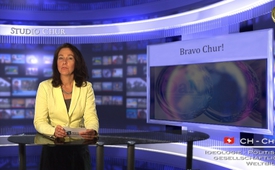 Bravo Chur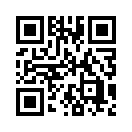 Die Veröffentlichung des Vortrags von Frau Sylvia Stolz zum Thema „Sprech-, Beweis und Verteidigungsverbot - ...Bravo "Chur"!

fd. Die Veröffentlichung des
Vortrags von Frau Sylvia Stolz
zum Thema „Sprech-, Beweisund
Verteidigungsverbot - die
Wirklichkeit der Meinungsfreiheit“
auf der AZK-Internetseite
*, der im November 2012 in
der Stadthalle Chur an der
8. AZK-Konferenz gehalten
wurde, löste in den schweizerischen
Medien eine heftige
Medienhetze gegen den AZKInitianten
Ivo Sasek und Frau
Sylvia Stolz hinsichtlich „Holocaust-
Leugnung“ aus. Die daraus
hervorgerufenen Reaktionen
aus allen Schichten der
Bevölkerung veranlassten die
Hallenverantwortlichen, die
Stadthalle Chur zukünftig
nicht mehr an Ivo Sasek zu
vermieten, obwohl eine langjährige
und geschätzte Zusammenarbeit
auch aus zahlreichen
anderweitigen Anlässen
vorlag. Doch bereits drei Monate
später sieht die Sachlage
ganz anders aus. Sehr schnell
schon gab die Polizei selber
den Hallenverantwortlichen
Entwarnung, weil sie erkannte,
dass die Beschuldigungen aus
dem Munde der Presse weder
Hand noch Fuß haben. So wurde
nicht allein das ausgesprochene
Vermietungsverbot wieder
aufgehoben. Sie geben die
Halle sogar zu besseren Konditionen
als zuvor. Schon zum
fünften Mal haben sich nun
verschiedene städtische Verwaltungsräte
und Hallenverantwortliche,
aller Medienhetze
zum Trotz, entschieden
hinter die AZK-Organisatoren
gestellt, da sie die planmäßigen
inkriminierenden Rufmordkampagnen
der Medien
durchschaut haben. Bravo
„Chur“, bravo Verwaltungsräte!von fd.Quellen:www.anti-zensur.infoDas könnte Sie auch interessieren:#AZK8 - Medienschlacht um die 8. AZK - www.kla.tv/AZK8

#DaN - Die anderen Nachrichten - www.kla.tv/DaNKla.TV – Die anderen Nachrichten ... frei – unabhängig – unzensiert ...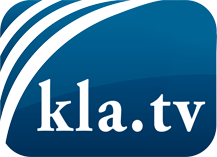 was die Medien nicht verschweigen sollten ...wenig Gehörtes vom Volk, für das Volk ...tägliche News ab 19:45 Uhr auf www.kla.tvDranbleiben lohnt sich!Kostenloses Abonnement mit wöchentlichen News per E-Mail erhalten Sie unter: www.kla.tv/aboSicherheitshinweis:Gegenstimmen werden leider immer weiter zensiert und unterdrückt. Solange wir nicht gemäß den Interessen und Ideologien der Systempresse berichten, müssen wir jederzeit damit rechnen, dass Vorwände gesucht werden, um Kla.TV zu sperren oder zu schaden.Vernetzen Sie sich darum heute noch internetunabhängig!
Klicken Sie hier: www.kla.tv/vernetzungLizenz:    Creative Commons-Lizenz mit Namensnennung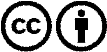 Verbreitung und Wiederaufbereitung ist mit Namensnennung erwünscht! Das Material darf jedoch nicht aus dem Kontext gerissen präsentiert werden. Mit öffentlichen Geldern (GEZ, Serafe, GIS, ...) finanzierte Institutionen ist die Verwendung ohne Rückfrage untersagt. Verstöße können strafrechtlich verfolgt werden.